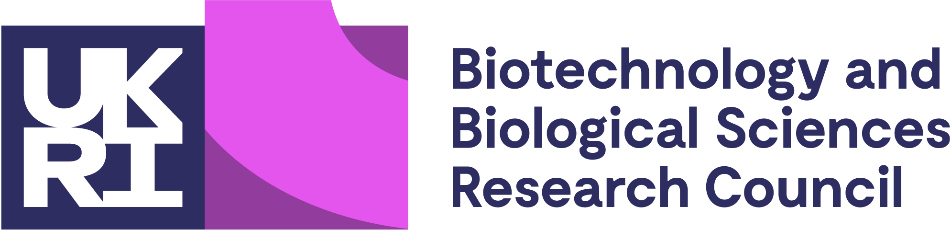 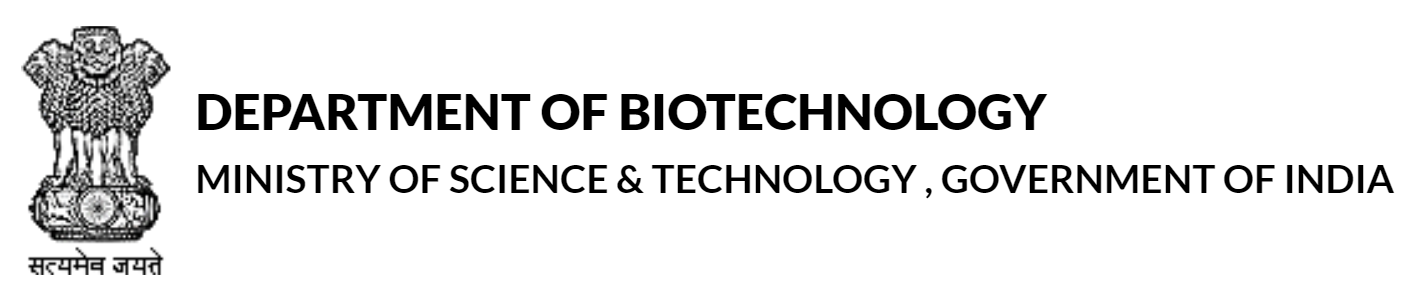 India-UK partnership to address farmed animal disease and healthApplicant ListPlease provide the names, full affiliations and contact details of all principal and co-investigators.  Please indicate the lead investigator from each country in bold font.CountryPositionNameOrganisationDepartment/DivisionE-mail